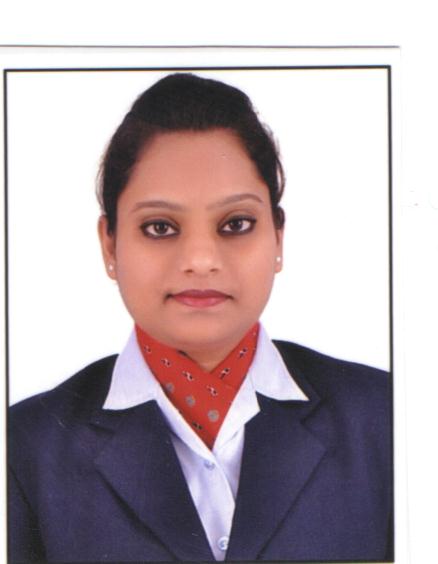 Kavita Kavita.364356@2freemail.com 	 Academic Qualifications:M.B.A in Finance from ICFAI University.Graduation in B.Com (Accounts) from Gujarat University with 53% in 2010.H.S.C  from St. Mary’s High School, Gujarat Secondary Education Board,With 60% in 2007.S.S.C from Sheth R.T.New Education High School, Gujarat Secondary Education Board,Gandhinagar with 64.43% in 2005.Additional Qualifications:Completed course in CCC from C-DAC, Ahmedabad with A+ Grade.Completed course in Tally from C-DAC, Ahmedabad with A Grade.Technical Qualifications:Well versed in MS Office & Internet.Work Experience:Worked as an Accountant in Kavita FabricatorsWorked as a customer service associates at  Kotak Securities (From June ‘2014 to February 2015) Worked with Spice jet Pvt. Ltd for 1 year  4 months as a Tr.CSE.Key Responsibilities:-Customer facilitationCreate Reservation Special Service RequestTicketing and queries with regarding our productUnderstand the customer’s  requirementDocumentation and analyzing the required information and data.Strengths:Punctuality, Sincerity, ReliableREFERENCE:As per your requestPlace	: DubaiDate	:  26/04/2017